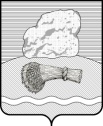 РОССИЙСКАЯ ФЕДЕРАЦИЯКалужская областьДуминичский районСельская Дума сельского поселения«ДЕРЕВНЯ БУДА» РЕШЕНИЕ «02» октября 2020 года    			                                           № 6      О создании комиссии по бюджету, финансам и налогам в сельском поселении«Деревня  Буда»     В соответствии со статьей 40 Федерального закона от 06.10.2003 №131-ФЗ «Об общих принципах организации местного самоуправления в Российской Федерации» сельская Дума сельского поселения «Деревня  Буда»   РЕШИЛА:     1. В целях контроля за исполнением бюджета сельского поселения, соблюдением установленного порядка подготовки и рассмотрения проекта бюджета сельского поселения, отчета о его исполнении создать комиссию по бюджету, финансам и налогам в сельской Думе сельского поселения «Деревня Буда»  в количестве трех человек в следующем составе:- Саватеева Анастасия Евгеньевна – председатель комиссии;- Горовая Елена Анатольевна – заместитель председателя комиссии;- Сергеева Наталья Анатольевна – секретарь комиссии.    2. Обязать органы местного самоуправления и должностные лица органов местного самоуправления сельского поселения «Деревня Буда» представлять в комиссию по бюджету, финансам и налогам по ее требованию необходимую информацию и документы по вопросам, относящимся к ее компетенции.    3. Считать утратившим силу решение сельской Думы сельского поселения «Деревня Буда» от 01.04.2016 № 13 «О создании комиссии по бюджету, финансам и налогам в сельском поселении «Деревня Буда». 4. Настоящее решение вступает в силу с даты его подписания и подлежит обнародованию.Глава сельского поселения    _________________      Н.А.Плашенкова